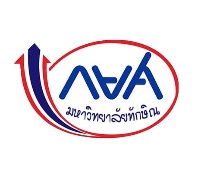 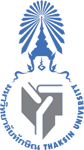              แบบบันทึกการตรวจสอบเอกสาร กยศ. มหาวิทยาลัยทักษิณ  (กยศ. มทษ.1)เลขบัตรประจำตัวประชาชน 13 หลัก                     แบบบันทึกการตรวจสอบเอกสารการกู้ยืมเงินกองทุนเงินให้กู้ยืมเพื่อการศึกษาประจำปีการศึกษา  2565* * * * * * * * * * * * * * * * * คำชี้แจง กรุณากรอกข้อมูลและส่งเอกสารให้ครบถ้วน โดยจัดเรียงเอกสารตามรายละเอียดที่ระบุข้างท้ายนี้เอกสารประกอบแบบคำขอกู้ยืมเงินกองทุนเงินให้กู้ยืมเพื่อการศึกษา อย่างละ 1 ชุด	1.  ต้นฉบับ    แบบบันทึกการตรวจสอบเอกสาร กยศ. (พิมพ์ด้วยกระดาษสีเหลือง) 			2.  ต้นฉบับ    แบบคำขอกู้ยืม ที่นิสิตดาวน์โหลดจาก กยศ. (กยศ.101)	3.  สำเนา       บัตรประจำตัวประชาชน ของผู้กู้ยืมเงิน (นิสิต)	        4.  สำเนา       บัตรประจำตัวประชาชนของ บิดา/มารดา/ผู้ปกครอง/ผู้อุปการะ (กรณีที่ไม่ใช่บิดา-มารดา)         5.  ต้นฉบับ        หนังสือให้ความยินยอมในการเปิดเผยข้อมูลของ ผู้กู้ยืม/ผู้แทนโดยชอบธรรม	6.  ต้นฉบับ     เอกสารการรับรองรายได้ของครอบครัวผู้กู้ยืม   กรณีไม่มีรายได้ประจำ เช่น เกษตรกร ธุรกิจส่วนตัว แม่บ้าน เป็นต้น แนบหนังสือรับรองรายได้  ของครอบครัวของผู้กู้ยืมพร้อมสำเนาบัตรข้าราชการผู้รับรอง     	  กรณีมีรายได้ประจำ เช่น รับราชการ พนักงานบริษัท (แนบหนังสือรับรองเงินเดือน / สลิปเงินเดือน)        7. ต้นฉบับ      แผนผังแสดงที่ตั้งของที่อยู่อาศัยของบิดา มารดา หรือผู้ปกครอง/ผู้อุปการะ (กยศ.มทษ.2) (วาดแผนที่)       8. ต้นฉบับ      ภาพถ่ายบ้านของนิสิตผู้กู้ยืม (กยศ.มทษ.3)       9. สำเนา          ใบแสดงผลการเรียน ภาคเรียนสุดท้าย 2/2564 (ม.6,ปวช,ปวส.มหาวิทยาลัยปีล่าสุด)     10. สำเนา          กรณีที่นิสิต บิดา มารดา มีการเปลี่ยนแปลงข้อมูล อาทิ เปลี่ยนชื่อ-สกุล ถึงแก่กรรม          		          ให้แนบเอกสารเพิ่มเติม อาทิ ใบเปลี่ยนชื่อ-สกุล ใบมรณะ เป็นต้น** กรณีที่เอกสารเป็น ฉบับสำเนา ขอให้ผู้ที่เป็นเจ้าของเอกสารรับรองลายมือชื่อมาให้ถูกต้อง **ทั้งนี้ข้าพเจ้า ชื่อ-สกุล ..................................................................................................................ขอรับรองว่าข้อมูลและหลักฐานใบแบบคำขอกู้ยืมฯ นี้เป็นความจริงทุกประการ หากมหาวิทยาลัยทักษิณ พบข้อมูลและหลักฐานอันเป็นเท็จ ข้าพเจ้ายินยอมให้ดำเนินการพิจารณาโทษทางวินัยกับข้าพเจ้าได้.ลงชื่อ............................................................ / วันที่............................................................สรุป	  รายการเอกสารถูกต้องครบถ้วน	 รายการเอกสารยังไม่ครบ ขาดเอกสาร.......................................................................................          สำหรับเจ้าหน้าที่ลงชื่อ....................................................................ผู้ตรวจสอบเอกสาร          .................../...............  /......................... 